Publicado en Ciudad de México el 12/12/2018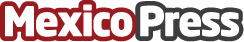 El Lago Restaurante invita a festejar de manera muy especial esta Navidad y Año NuevoOfrecerá para estas fiestas llenas de amor y paz, increíbles cenas para disfrutar en compañía de la familia y amigosDatos de contacto:Rosa María Catalán Reyes    5512867016 Nota de prensa publicada en: https://www.mexicopress.com.mx/el-lago-restaurante-invita-a-festejar-de Categorías: Gastronomía Entretenimiento Eventos Restauración Ciudad de México http://www.mexicopress.com.mx